PENGARUH PRAKTIK KERJA INDUSTRI TERHADAP KESIAPAN MENGAJAR MAHASISWA PENDIDIKAN TEKNIK BANGUNAN UNIVERSITAS PENDIDIKAN INDONESIA Ziani Nadzima1, Nandan Supriatna2 dan Siti Nurasiyah31,2, 3 Pendidikan Teknik Bangunan, FPTK, UPIEmail: zianinadzima@student.upi.edu ABSTRAKPenelitian ini bertujuan untuk mengetahui seberapa besar pengaruh pelaksanaan praktik kerja industri terhadap kesiapan mengajar mahasiswa Pendidikan Teknik Bangunan DPTS FPTK UPI.Penelitian ini menggunakan metode deskriptif korelasional dengan pendekatan kuantitatif.Populasi dari penelitian ini adalah mahasiswa PTB yang telah menyelesaikan praktik kerja industri, masih aktif sebagai mahasiswa, dan telah menyelesaikan PPL.Sampel penelitian berjumlah 37 orang mahasiswa. Validitas instrument dilakukan dengan metode judgement expert dan uji reliabilitas dengan rumus Alpha. Data yang diperoleh kemudian dianalisis dengan melalui beberapa uji. Dari beberapa pengujian yang dilakukan, didapatkan hasil diantaranya: 1) Pada pelaksanaan Praktik kerja Industri yang dilakukan oleh mahasiswa PTB DPTS FPTK UPI yang terdiri atas pengorganisasian, pelaksanaan dan evaluasi telah terlaksana dengan sangat baik. 2) Kesiapan Mengajar pada pelaksanaan PPL dengan sub indikator kesiapan merencanakan pembelajaran dan kesiapan mengelola proses pembelajaran pun telak terlaksana dengan sangat baik. 3) Pelaksanaan Praktik Kerja Industri memberikan pengaruh yang positif terhadap Kesiapan Mengajar Mahasiswa PTB DPTS FPTK UPI pada pelaksanaan PPL.Kata kunci: Praktik Kerja Industri, Kesiapan MengajarABSTRACTThis research aims to find out how much the impact of internship towards teaching readiness of Building Engineering Education Student DPTS FPTK UPI. This research used descriptive correlational method with quantitative approach. The population of this research are active Building Engineering Education Student who finish the internship and finish to teach at vocational school courses. The sample of this reseach are 37 college student. The validity test used judgement expert method and the reliability test used Alpha formula. The data obtained were then analyzed by going through several test. From that several test, the result obtained include: 1) In the implementation of Internship carried out by Building Engineering Education Student DPTS FPTK UPI which consists of organizing, implementating and valuating, it has been carried out very well. 2) Teaching readiness in the implementation of teach at vocational school courses with sub indicators of readiness to manage the learning process were also carried out very well. 3) The implementation of internship has positive effect on teaching readiness of Building Engineering Education Student DPTS FPTK UPI in the implementation of teach at vocational school courses.Keywords: Internship, Teaching ReadinesPENDAHULUANMenurut Undang-Undang Nomor 14 Tahun 2005 tentang Guru dan Dosen menyatakan bahwa “lembaga pendidikan tenaga kependidikan adalah perguruan tinggi yang diberi tugas oleh pemerintah untuk menyelenggarakan program pengadaan guru pada pendidikan anak usiadini jalur pendidikan formal, pendidikan dasar, dan pendidikan menengah serta untuk menyelenggrakan dan mengembangkan ilmu kependidikan dan non kependidikan.”Universitas Pendidikan Indonesia (UPI) merupakan salah satu perguruan tinggi negeri yang nantinya mencetak lulusan dalam bidang pendidikan maupun non kependidikan. Program studi PTB ini nantinya selain menjadi calon guru SMK dapat pula bekerja di bidang kesipilan. Untuk itu program studi PTB memfasilitasi mahasiswanya untuk mengasah kompetensi di bidang kesipilan dengan adanya mata kuliah wajib Praktik Kerja Industri.Adapun tujuan dan fungsi dari mata kuliah ini yaitu mengembangkan penalaran hubungan secara komprehensif antara pengetahuan bidang studi yang diperoleh dengan penerapan actual di lapangan dalam bentuk kerja riil sebagai wahana aplikasi dan komparasi pengetahuan, menumbuhkan wawasan kerja aktual dan mampu mengidentifikasi masalah kerja di lapangan yang berpengaruh positif terhadap motivasai belajara mahasiswa, serta bentuk aplikasi keterampilan terpadu dengan menerapkan, mengamati bahkan meneliti kesesuaian teori dan aktual sebagai bekal untuk meningkatkan kualitas individu sehingga menumbuhkan kemampuan manajerial (conceptual skill), kemampuan hubungan (human skill) dan kemampuan keterampilan teknik (technical skill).Sekolah Menengah Kejuruan (SMK) merupakan bentuk pendidikan formal menengah yang menuntut pengajarnya untuk memiliki keterampilan dan kompetensi yang memadai baik dalam segi keilmuan maupun pengajaran. Seorang guru sekolah kejuruan dituntut untuk memiliki perbedaan kompetensi dan keterampilan dibandingkan dengan guru sekolah pada umumnya. Hal ini dikarenakan sekolah kejuruan memiliki mata pelajaran yang lebih spesifik dengan metode pengajaran yang bertujuan untuk mengasah keterampilan dan keahlian siswanya. Hal tersebutlah yang mendorong agar SMK memiliki pendidik yang berkompeten. Pengalaman dan pengetahuan pendidik di SMK dalam dunia usaha dan industri masih minim. Padahal, pembelajaran di SMK ini mengutamakan pada penguasaan kompetensi dan keterampilan untuk memahami perkembangan di dunia luar sekolah.Selain itu, pengajar di SMK belum mampu menerapkan pembelajaran yang aplikatif di dunia kerja. Misalnya dalam pembelajaran bahasa inggris di SMK, pengajar seringkali terjebak pada gaya pembelajaran di SMA yang lebih banyak mengajarkan teori. Sedangkan, kebutuhan siswa SMK harus dapat menggunakannya untuk berkomunikasi sesuai bidang keahliannya. Masalah lainnya, kemampuan dasar yang harus dimiliki oleh seorang calon pengajar yaitu kemampuan untuk merencanakan dan menyiapkan materi pembelajaran untuk melaksanakan kegiatan belajar mengajar. Menurut James Mursel dalam Nuragustiani (2014, hlm.3) menyatakan bahwa “upaya untuk meningkatkan lulusan SMK agar dapat bekerja di dunia industri memerlukan peran serta seorang guru. Guru yang diikutkan dalam hal ini adalah guru yang mau melakukan persiapan pengajaran. Guru yang siap untuk melaksanakan proses mengajar adalah guru yang professional. Guru SMK senantiasa dituntut untuk memiliki wawasan dan pengalaman yang luas sesuai dengan keyataan yang ada di lapangan dengan mengikuti kegiatan baik di sekolah maupun di industri. Pengalaman kerja yang tinggi inilah yang akan berdampak jika guru SMK siap untuk melaksanakan pembelajaran.”Melalui pengalaman inilah, nantinya dapat digunakan oleh seorang calon pengajar agar dapat membuat bahan ajar yang yang aplikatif untuk nantinya digunakan pada proses belajar mengajar pada pelaksanaan Program Pengenalan Lapangan (PPL). Kegiatan PPL ini merupakan kegiatan yang dilakukan di sekolah yang dibimbing oleh guru pamong dan dosen pembimbing dalam proses mengasah kompetensi mengajar setiap mahasiswa. Kegiatan Praktik Kerja Industri tentulah berpengaruh pada proses mengajar. Karena dalam proses mengajar, kita dapat melakukan pendekatan realistik pada siswa. “Pendidikan realistik merupakan pemanfaatan realitas lingkungan yang dipahami oleh peserta didik untuk memperlancar proses pembelajaran. Sehingga dapat mencapai tujuan pendidikan yang lebih baik” (Soedjadi, 2007). Berdasarkan latar belakang tersebut peneliti tertarik untuk mengadakan penelitian dengan judul “Pengaruh Praktik Kerja Industri Terhadap Kesiapan Mengajar Mahasiswa Pendidikan Teknik Bangunan Universitas Pendidikan Indonesia”.METODEMetode yang dipakai pada penelitian ini adalah metode deskriptif korelasional. Penelitian ini akan mencari pengaruh antara dua variabel. Penelitian ini banyak mengolah angka, mulai dari pengumpulan data, penafsiran data yang diperoleh dan hasil penelitian pun berupa angka.  Penelitian ini memiliki dua variabel yaitu variabel X (praktik Kerja Industri) dan variabel Y (Kesiapan Mengajar). Pendekatan penelitian yang dipakai oleh peneliti yaitu pendekatan kuantitatif.Desain PenelitianDalam penelitian ini peneliti menerapkan desain penelitian yang mencakup proses sebagai berikut: 1) Mengidentifikasi permasalahan, 2) Menetapkan rumusan masalah, 3) Menetapkan tujuan penelitian, 4) Menetapkan teknik pengumpulan data, 5) Menganalisis data, 6) Melaporan hasil dari penelitian.Definisi Operasional VariabelKesiapan Mengajar MahasiswaKesiapan mengajar mahasiswa merupakan keadaan dimana mahasiswa Program Studi Pendidikan Teknik Bangunan DPTS FPTK UPI memiliki kemampuan dalam melaksanakan pengajaran, khususnya dalam penyiapan bahan ajar dengan memahami dan mengajarkan keterkaitan antara teori yang dipelajari dengan pengaplikasiannya pada bidang konstruksi. Sehingga siswa SMK dapat lebih mudah memahami materi pembelajaran yang diajarkan.Praktik Kerja IndustriPraktik Kerja Industri merupakan rangkaian kegiatan yang dilaksanakan Mahasiswa Pendidikan Teknik Bangunan DPTS FPTK UPI guna memahami keterkaitan antara teori yang diajarkan dengan pengaplikasian secara nyata. Kegiatan ini dapat memberikan pengalaman yang berguna bagi mahasiswanya, khususnya untuk penyiapan bahan ajar saat pelaksanaan PPL berlangsung.Populasi dan SampelDalam penelitian ini, jumlah populasi adalah 73 orang sehingga kurang dari 100. Maka jumlah sampel yang diambil sekurang-kurangnya 50% dengan perhitungan:Keterangan:S = Sampeln = Jumlah Populasi (73 orang)Maka:S=15%+(1000-73)/(1000-100)x(50%-15%)S = 15% + 36,05%  = 51,05 %Jadi, jumlah sampel nya sebesar 73 x 51,05% = 37,26 dibulatkan menjadi 37 orang. Maka jumlah sampel yang diambil pada penelitian ini adalah sebanyak 37 mahasiswa Pendidikan Teknik Bangunan.Instrumen PenelitianMenurut Arikunto (2006, hlm.101) menyebutkan bahwa “instrumen pengumpulan data adalah alat bantu yang dipilih dan digunakan oleh peneliti dalam kegiatannya mengumpulkan agar kegiatan tersebut menjadi sistematis dan mudah.” Instrumen yang digunakan dalam memperoleh data mengenai Praktik Kerja Industri dan kesiapan mengajar  ini menggunakan instrumen pengumpulan data berupa angket (kuesioner). Tahap-tahap pembuatan instrumen adalah :Membuat indikator instrumen penelitian berdasarkan kajian teori.Menjabarkan indikator tersebut kedalam bentuk butir-butir instrumen penelitian.Instrumen yang telah tersusun dikonsultasikan kepada ahli untuk diperbaiki dan disempurnakan.Kisi-kisi angket yang akan digunakan dalam pengambilan dan pengolahan data dapat dilihat pada Tabel 1.Tabel 1. Kisi-Kisi Instrumen Penelitian (Angket)Uji Validitas Untuk pengujian instrumen ini menggunakan metode validasi jugdment expert atau pendapat para ahli. Validasi ini melalui hasil pengisisan angket berupa skor oleh para ahli. Menurut Lynn (1986) dalam Hendryadi (2017, hlm. 174) menganjurkan untuk “…minimal menggunakan tiga ahli dalam validasi”.Para ahli validator sebanyak 4 orang yang merupakan 3 dosen dan 1 dosen luar biasa PTB UPI dan ahli dalam pengembangan instrumen dan evaluasi.Untuk menentukan instrument tersebut valid atau tidak maka digunakan evaluasi validitas dengan Content Validity Index (CVI). Berdasarkan hasil validasi dari para ahli, pada pengujian variabel X dan variabel Y didapatkan nilai I-CVI yaitu 1,00 yang berarti keseluruhan item kuesioner telah  valid menurut para ahli.Uji ReliabilitasUji Reliabilitas dilakukan untuk mengetahui konsistensi pada kuisioner.Hal ini berarti kuisioner tetap konsisten meski diajukan atau digunakan berkali-kali. Berikut merupakan hasil uji reliabilitas yang dilakukan dengan menggunakan IBM SPSS Statistics 22 for windows:Tabel 2. Hasil Uji ReliabilitasBerdasarkan tabel tersebut maka angket tersebut memiliki tingkat reliabilitas sangat tinggi (berada pada rentang 0,80 - 1) atau dengan kata lain angket tersebut konsisten dan dapat dipercaya.Teknik Pengumpulan DataDalam melakukan pengumpulan data, pada penelitian ini yaitu melalui penyebaran angket tertutup. Artinya jawaban telah disediakan oleh peneliti sehingga responden hanya menjawab atau memilih pilihan jawaban sesuai pendapatnya.Teknik Analisis DataSebelum melakukan analisis data, terdapat beberapa prasyarat pengujian yang dilakukan, diantaranya yaitu:Uji NormalitasUji normalitas dilakukan untuk mengetahui normal tidaknya distribusi data. Perhitungan uji normalitas dilakukan dengan bantuan program SPSS 22.0 for Windows dengan uji Kolmogrov-Smirnov. 1) Dengan mengambil maksimum galat sebesar 5% maka taraf signifikansi uji yaitu α = 0,05. 2) Membandingkan taraf signifikansiJika taraf signifikansi > α, artinya distribusi data normal, Jika taraf signifikansi <α, artinya distribusi data tidak normal.Tabel 3. Hasil Uji NormalitasNormalitas Variabel XNilai signifikansi pada variabel X yaitu 0,200. Nilai tersebut lebih besar dari taraf signifikansi uji yaitu α = 0,05. Gambar 3.1. Nilai prediksi normal (Expected Normal) hampir linear terhadap nilai yang di teliti (Observed Value). Sehingga data berdistribusi secara normal.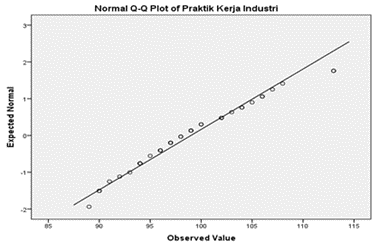 Gambar 1. Grafik Normalitas Variabel XNormalitas Variabel YNilai signifikansi pada variabel Y yaitu 0,099. Nilai tersebut lebih besar dari taraf signifikansi uji yaitu α = 0,05. Gambar 3.1. Nilai prediksi normal (Expected Normal) hampir linear terhadap nilai yang di teliti (Observed Value). Sehingga data berdistribusi secara normal.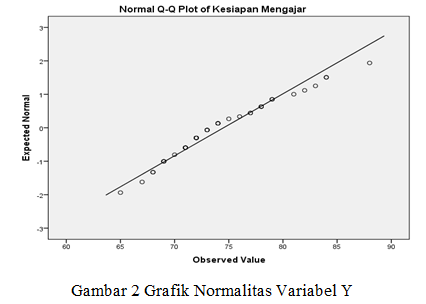 Gambar 2. Grafik Normalitas Variabel YUji HomogenitasUji homogenitas dimaksudkan untuk memperlihatkan bahwa dua atau lebih kelompok data sampel berasal dari populasi yang memiliki variansi yang sama. Pada penelitian ini, perhitungan uji homogenitas dilakukan dengan bantuan program SPSS 22.0 for Windows. Dengan mengambil maksimum galat sebesar 5% maka taraf signifikansi uji yaitu α = 0,05Membandingkan taraf signifikansiJika taraf signifikansi > α, variansi tiap sampel sama (homogen), Jika taraf signifikansi <α, artinya variansi tiap sampel tidak sama (tidak homogen).Tabel 4. Hasil Uji HomogenitasBerdasarkan Tabel 4, pada kolom Sig. (Based on Mean) terlihat bahwa nilai signifikansi dari uji homogenitas adalah 0,544 > α = 0,05, maka variansi pada tiap kelompok sama (Homogen).HASIL DAN PEMBAHASAN Pada bab ini, penulis akan menyajikan hasil perhitungan dan pengolahan data yang telah terkumpul melelui instrumen penelitian.  Untuk melakukan pengolahan data penelitian, penulis menggunakan software Microsoft Excel 2010 dan IBM SPSS Statistics 22.0 for windows.Gambaran Pelaksanaan Praktik Kerja Industri Mahasiswa PTB FPTK UPIBerdasarkan pengolahan data angket mengenai pelaksanaan Praktik Kerja Industri, didapatkan skor terbesar 113, skor terkecil 89, rerata (mean) 99, nilai tengah (median) 98, modus (mode) 94, dan standar deviasi 6,08.  Setelah didapatkan hasil tersebut lalu dilakukan perhitungan Distribusi Frekuensi Didapatkan Hasil distribusi frrekuensi dan distribusi kategori sebagai berikut:Tabel 5. Hasil Ditribusi FrekuensiTabel 6. Hasil Distribusi KategoriBerdasarkan hasil analisis, terlihat bahwa tingkat pelaksanaan Praktik Kerja Industri yang dilakukan oleh mahasiswa PTB FPTK UPI di dominasi pada kategori Cukup yaitu sebesar 43%% atau sebanyak 16 orang. Hal ini berarti, pada pelaksanaan Praktik Kerja Industri berlangsung dengan cukup baik dan telah sesuai dalam hal pengorganisasian, pelaksanaan, maupun dalam evaluasi dari Praktik Kerja Industri itu sendiri.Gambaran Kesiapan Mengajar Mahasiswa PTB FPTK UPIBerdasarkan pengolahan data angket mengenai Kesiapan Mengajar,  didapatkan skor terbesar 88, skor terkecil 65, rerata (mean) 74,5  , nilai tengah (median)  73,  modus (mode) 71, dan standar deviasi 5,39.  Setelah didapatkan hasil tersebut lalu dilakukan perhitungan Distribusi Frekuensi. Didapatkan Hasil distribusi frrekuensi dan distribusi kategori sebagai berikut:Tabel 7. Hasil Distribusi FrekuensiTabel 8. Hasil Distribusi KategoriBerdasarkan hasil analisis, terlihat bahwa tingkat Kesiapan Mengajar Mahasiswa PTB FPTK UPI di dominasi pada kategori Cukup yaitu sebesar 38% atau sebanyak 14 orang. Hal ini berarti, mahasiswa PTB FPTK UPI memiliki kesiapan mengajar yang cukup baik pada pelaksanaan PPL.Analisis Signifikansi (Uji T)Berikut merupakan rumusan hipotesis dalam penelitian ini: H0:	tidak terdapat pengaruh yang positif antara pengalaman Praktik Kerja Industri terhadap Kesiapan Mengajar Mahasiswa pada pelaksanaan PPL Ha: terdapat pengaruh yang positif antara pengalaman Praktik Kerja Industri terhadap Kesiapan Mengajar Mahasiswa pada pelaksanaan PPLPada perhitungan analisis signifikansi dilakukan perbandingan Thitung dengan Ttabel. Berikut merupakan hasil perhitungan analisis signifikansi.Tabel 9. Hasil ThitungBerdasarkan nilai thitung pada tabel 4.8, maka didapat nilai thitung lebih besar dari ttabel. Nilai dari thitung = 3,373> ttabel = 1,687 (ttabel dapat dilihat pada Lampiran 7) dengan taraf kesalahan 5%. Hal tersebut berarti bahwa pengujian Hipotesis (Ha: terdapat pengaruh yang positif antara pengalaman Praktik Kerja Industri terhadap Kesiapan Mengajar Mahasiswa pada pelaksanaan PPL) diterima.Analisis Regresi Linier SederhanaTabel 10. Hasil Regresi Linier SederhanaBerdasarkan tabel tersebut, maka tingkat signifikansi sebesar 0,498 > 0,05. Maka dapat disimpulkan jika Praktik Kerja Industri (X) berpengaruh terhadap Kesiapan Mengajar (Y) secara linier.Selanjutnya yaitu dilakukan uji keberartian regresi yaitu dengan membandingkan Fhitung > Ftabel. Fhitung = 11,378 > Ftabel = 4,12. Maka koefisien regresi signifikan dan dengan kata lain, regresi berarti.  Persamaan regresi dan besaran pengaruh dari variabel X terhadap variabel Y dapat digambarkan dengan grafik berikut: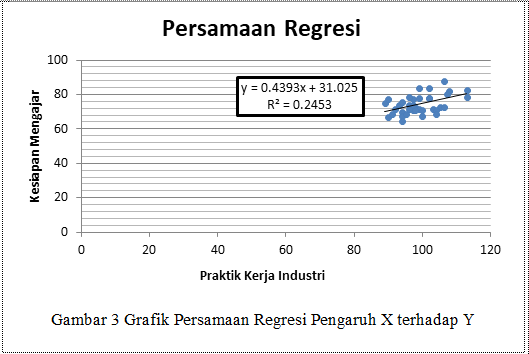 Gambar 2. Grafik Persamaan Regresi Pengaruh X terhadap YDari grafik tersebut, didapatkan persamaan regresi yaitu sebagai berikut Y = 0,4393X + 31,025, Koefisien regresi positif (searah) sebesar 0,4393 yang berarti, jika Praktik Kerja Industri meningkat sebesar 1 satuan, maka Kesiapan Mengajar meningkat sebesar 0, 4393. Hal ini menunjukan pelaksanaan Praktik Kerja Industri berpengaruh positif terhadap Kesiapan Mengajar mahasiswa PTB DPTS FPTK UPI.Berdasarkan grafik persamaan tersebut, kemiringan garis pengaruh cukup landai, hal ini menunjukan jika pengaruh Praktik Kerja Industri terhadap Kesiapan Mengajar cukup lemah. Oleh karena itu, Kesiapan Mengajar mahasiswa harus didukung juga oleh faktor lainnya.Berdasarkan pengolahan data pelaksanaan Praktik Kerja Industri, menurut distribusi frekuensinya didapatkan sebesar 43% dari 37 mahasiswa menyatakan bahwa secara keseluruhan pelaksanaan Praktik Kerja Industri telah terlaksana dengan sangat baik. Hal ini didukung dengan teori dari Rebecca Greene (2006, hlm.118) yang menyatakan bahwa “magang atau praktik kerja industri dapat membuat siswa lebih mengenal industri, mampu mengembangkan kemampuan komunikasi, serta mengeksplorasi keadaan tempat bekerja dengan lingkungan yang menunjang keahlian baru, selain itu magang juga menjadi wujud untuk menerapkan hal yang didapatkan oleh siswa dikelas.”Untuk Kesiapan Mengajar, didapatkan temuan distribusi frekuensi yaitu sebesar 38% dari 37 mahasiswa memiliki kesiapan mengajar yang cukup baik. Hal tersebut sejalan dengan pendapat dari Slameto (2010, hlm 114) yang menyatakan jika “kesiapan mengajar berkaitan dengan cara guru dalam mempersiapkan peserta didik untuk belajar. Kesiapan guru ini perlu diukur dengan beberapa indikator. Indikator yang dimaksud yaitu kondisi dan kemampuan. Kondisi terbagi menjadi kondisi fisik dan kondisi psikis. Kondisi fisik yaitu ketahanan fisik yang prima atau tidak sedang sakit dan penampilan fisik yang menarik dalam maksud rapi dan sopan. Kondisi psikis adalah sikap afektif dan stabilitas emosional, sedangkan yang dimaksud dengan kemampuan adalah kemampuan dalam melaksanakan proses kegiatan belajar mengajar.”Untuk mengetahui hasil pengujian terhadap hipotesis penelitian. Analisis pertama yaitu melalui analisis signifikansi (uji t). Analisis ini dilakukan dengan membandingkan antara Thitung dengan Ttabel.Jika Thitung > Ttabel maka Ha diterima dan Ho ditolak. Nilai dari Thitung 3,373 > Ttabel 1,687. Maka hal tersebut berarti pengajuan hipotesis (Ha: terdapat pengaruh yang positif antara pengalaman Praktik Kerja Industri terhadap Kesiapan Mengajar Mahasiswa pada pelaksanaan PPL) diterima. Hasil yang didapatkan yaitu nilai signifikansi sebesar 0,498 > 0,05. Hal ini berarti variabel X berpengaruh terhadap variabel Y secara linier. Lalu dilakukan uji keberartian regresi, dengan cara membandingkan Fhitung > Ftabel. Hasil yang didapatkan yaitu Fhitung = 11,378 > Ftabel = 4,12. Maka hal ini berarti koefisien regresi signifikan. Berdasarkan hasil analisis, didapatkan pula persamaan regresi sebagai berikut Y = 0,4393X + 31,025. Hal ini menunjukan pelaksanaan Praktik Kerja Industri berpengaruh positif terhadap Kesiapan Mengajar mahasiswa PTB DPTS FPTK UPI.Menurut Mulyasa (2007, hlm.20) menyebutkan bahwa “terdapat beberapa faktor yang mempengaruhi kesiapan mengajar,” diantaranya: 1) Faktor dari diri manusia yang meliputi minat, bakat, intelegensi, keahlian, kemandirian, kreatifitas, penguasaan ilmu pengetahuan dan motivasi. 2) Faktor yang berasal dari luar manusia yaitu informasi yang diperoleh, lingkungan tempat tinggal, sarana dan prasarana, pengalaman praktik lapangan, dan latar belakang dari mahasiswa.SIMPULANBerdasarkan penelitian di atas maka diperoleh simpulan bahwa:Pada pelaksanaan Praktik kerja Industri yang dilakukan oleh mahasiswa PTB DPTS FPTK UPI telah terlaksana dengan cukup baik. Kesiapan Mengajar pada pelaksanaan PPL telah terlaksana dengan cukup baik.Pelaksanaan Praktik Kerja Industri memberikan pengaruh yang positif terhadap Kesiapan Mengajar Mahasiswa PTB DPTS FPTK UPI pada pelaksanaan PPL.DAFTAR RUJUKANArikunto, S. (2006). Prosedur Penelitian Suatu Pendekatan Praktik. Jakarta: Rineka Cipta.Greene, R. (2006). Belajar Tak Hanya di Sekolah. Jakarta: Erlangga.Hendryadi. (2017) Validasi Isi: Tahap Awal Pengembangan Kuesioner. Jakarta. Sekolah Tinggi Ilmu Ekonomi Indonesia Mulyasa, E. (2007). Standar Kompetensi dan Sertifikasi Guru. Bandung: Remaja Rosdakarya.Nuragustiani, Sutinah (2014) Pengaruh Praktik Industri Terhadap Kesiapan Calon Guru untuk Mengajar di Sekolah Menengah Kejuruan (Skripsi) Bandung: Universitas Pendidikan IndonesiaSlameto. (2010). Belajar dan Faktor-Faktor yang Mempengaruhinya. Jakarta: Rineka Cipta.Soedjadi. (2007). Inti Dasar-Dasar Pendidikan Matematika Realistik Indonesia. Jurnal Pendidikan Matematika Vol.1 No.2. ISSN 1978-0044Undang-Undang Nomor 14 Tahun 2005. tentang Guru dan Dosen.Variabel IndikatorSub IndikatorNo. ItemVariabel X (Praktik Kerja Industri)Pengorganisasian Praktik Kerja IndustriPenempatan sesuai dengan konsentrasi/peminatan jurusan1, 2, 3Variabel X (Praktik Kerja Industri)Pengorganisasian Praktik Kerja IndustriPembimbing dari jurusan yang sesuai dengan konsentrasi penempatan4, 5, 6Variabel X (Praktik Kerja Industri)Pelaksanaan praktik kerja industriHadir dan aktif pada pelaksanaan praktik kerja industri7, 8, 9, 10Variabel X (Praktik Kerja Industri)Pelaksanaan praktik kerja industriMonitoring dan konsultasi pelaksanaan praktik kerja industri11,12,13Variabel X (Praktik Kerja Industri)Pelaksanaan praktik kerja industriMemiliki kompetensi keahlian yang sesuai dengan konsentrasi/peminatan jurusan mahasiswa14, 15, 16Variabel X (Praktik Kerja Industri)Pelaksanaan praktik kerja industriMemahami detail pekerjaan yang sedang berlangsung17, 18, 19, 20, 21, 22, 23Variabel X (Praktik Kerja Industri)Evaluasi Praktik Kerja IndustriPenyusunan dan Pemahaman Laporan24, 25, 26, 27Variabel X (Praktik Kerja Industri)Evaluasi Praktik Kerja IndustriUjian Praktik Kerja Industri28, 29, 30Variabel Y (Kesiapan Mengajar)Kesiapan Merencanakan PembelajaranMemahami karakteristik peserta didik dan pengajar SMK1,2,3,4,5Variabel Y (Kesiapan Mengajar)Kesiapan Merencanakan PembelajaranMengembangkan Kurikulum dan Perencanaan Pembelajaran6,7,8,9Variabel Y (Kesiapan Mengajar)Kesiapan Merencanakan PembelajaranMenguasai teori belajar dan prinsip pembelajaran yang mendidik10, 11, 12, 13, 14,Variabel Y (Kesiapan Mengajar)Kesiapan Mengelola Proses PembelajaranMenyampaikan materi pembelajaran15, 16, 17, 18, 19, 20,21,22VariabelR11KeteranganX (Praktik Kerja Industri)0,800Sangat TinggiY (Kesiapan Mengajar)0,823Sangat TinggiKolmogorov-SmirnovaKolmogorov-SmirnovaKolmogorov-SmirnovaStatisticdfSig.Praktik Kerja Industri.09537.200Kesiapan Mengajar.13237.099Levene Statisticdf1df2Sig. HasilBased on mean.372172.544HasilBased on median.445172.507HasilBased on median and with Adjusted df.445171.838.507HasilBased on trimmed mean.405172.527NoIntervalFrekuensiPersentase (%)189-93616%294-971130%398-101719%4102-105719%5106-109411%6110-11325%TotalTotal37100%NoIntervalFrekuensiPersentase (%)Kategori1108,12<X25%Sangat Baik2102,04 <X<108,12822%Baik395,96<X<102,041643%Cukup489,88<X<95,961027%Tidak Baik5X≤89,8813%Sangat Tidak BaikTotalTotal37100%NoIntervalFrekuensiPersentase (%)165-69719%270-731232%374-77719%478-81616%582-85411%686-8913%TotalTotal37100%NoIntervalFrekuensiPersentase (%)Kategori182,56<X411%Sangat Baik277,2 <X<82,56719%Baik371,8<X<77,21438%Cukup466,42<X<71,81130%Tidak Baik5X≤66,4213%Sangat Tidak BaikTotalTotal37100%ModelModelUnstandardized CoefficientsUnstandardized CoefficientsStandardized CoefficientstModelModelBStd. ErrorBetat1(Constant)31.02512.9162.4021Praktik Kerja Industri.439.13004953.373Sum of SquaresdfMean SquareFSig.Y*XBetween Groups(Combined)665.4931935.0261.552.184Y*XBetween GroupsLinearity257.4181257.41811.404.004Y*XBetween GroupsDeviation from Linearity408.0751822.6711.004.498Y*XWithin GroupWithin Group383.7501722.574Y*XTotalTotal1049.24337